Photos prises à l’Hôpital Erasme lors de la Semaine des Diététiciens 2015.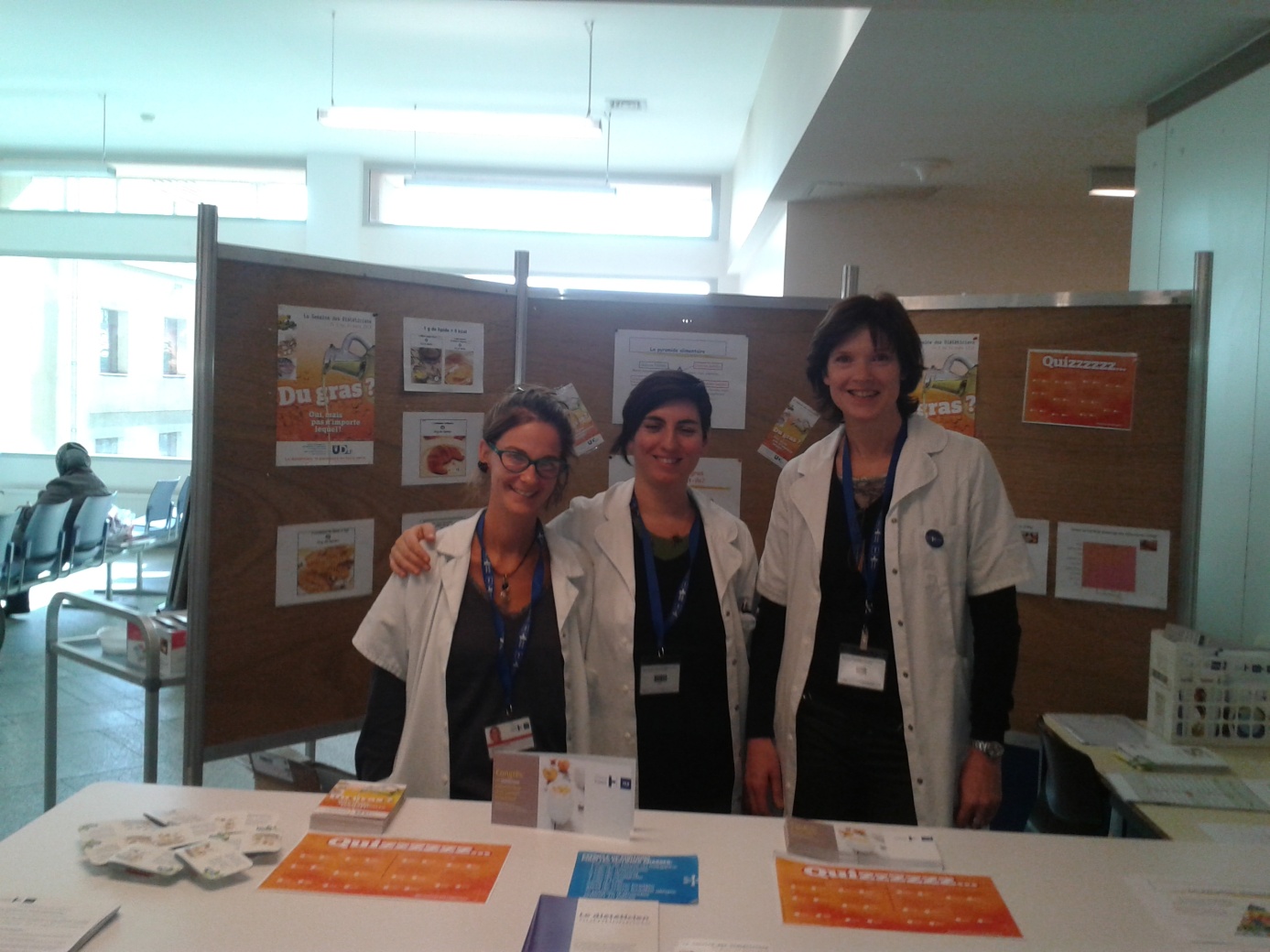 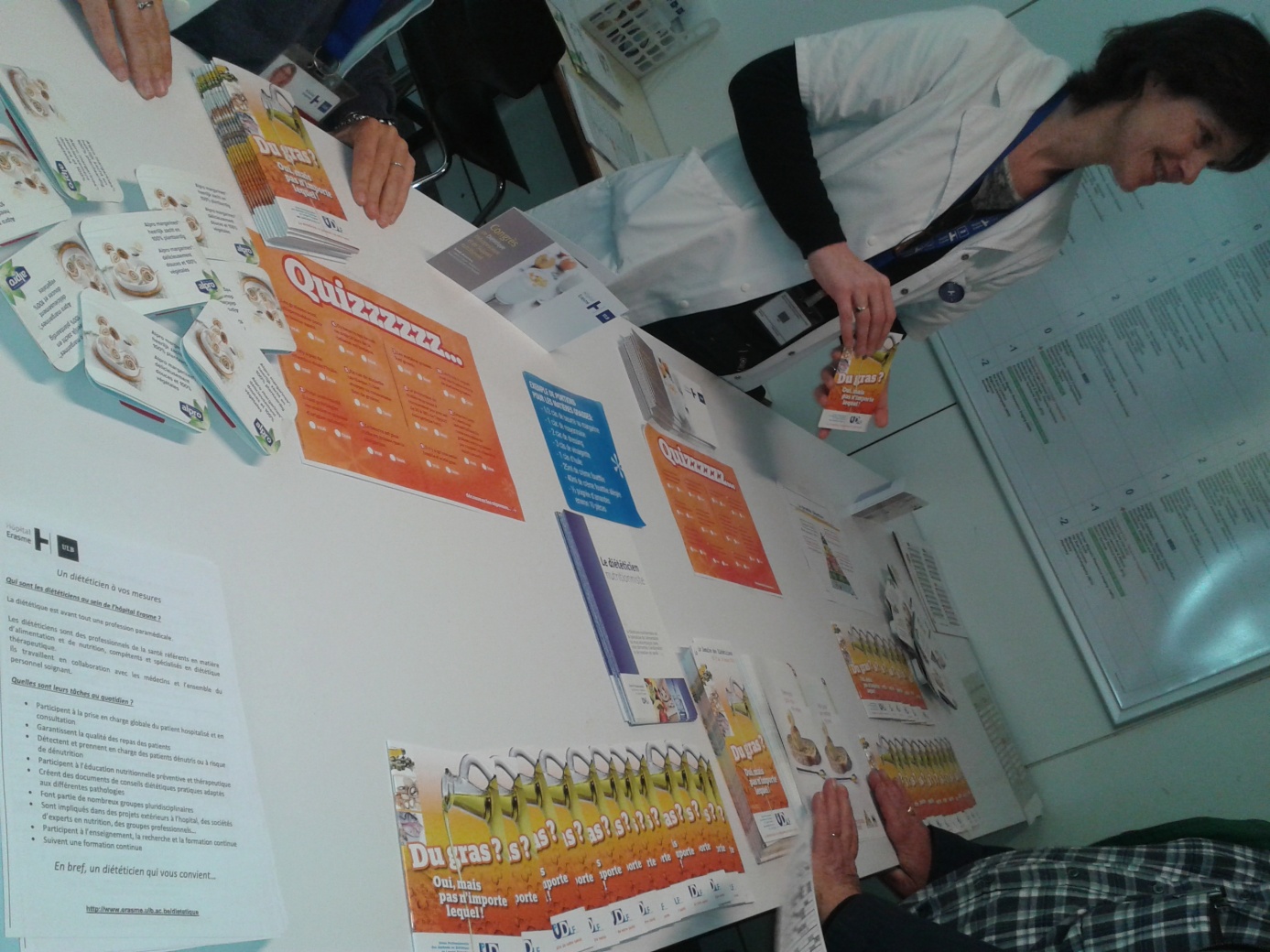 